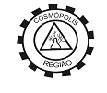 Sindicato dos Trabalhadores nas IndústriasQuímicas e Farmacêuticas de Cosmópolis e Região.Base Territorial-Cosmópolis, Itapira, Artur Nogueira e Engenheiro Coelho.Rua Tiradentes, 560 - Jardim de Faveri - Cep 13150-000 – Cosmópolis - SPFone e Fax: (0 19) 3872-3811 	                    Fundado em 06 de maio de 1990CNPJ. 59.030.080/0001-70PROPOSTA PARA ADMISSÃO DE SÓCIO	MATRÍCULA: 	NomeFilho dee deData Nascimento	Estado civilCidade onde nasceu	EstadoEndereço	Bairro		CidadeCep		FoneCarteira Profissional nº 	Série	RGCPF		PISEmpresaE-mailData admissão empresa	ProfissãoDEPENDENTESEsposa(o)	Data Nasc.Filho(a)	Data Nasc.Filho(a)	Data Nasc.Filho(a)	Data Nasc.Filho(a)	Data Nasc.Filho(a)	Data Nasc.Fica desde já este Sindicato autorizado, nos termos do art. 545 da CLT Redação de Decreto Lei nº 925 – 10/10/69 art. 3º e V. Constituição Federal/ 88 art. 8º.IV a providenciar desconto em folha de pagamento de minhas contribuições mensais._____________________________, _____ de _____________________ de _______________________________________________Assinatura do Associado